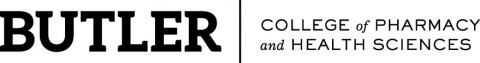 Advanced Pharmacy Practice Experience (template)Rotation Title: 	Hospital/Health-System		          Rotation Course Number:	RX676Minimum required contact hours: 	160 hoursCOURSE DESCRIPTION:This required APPE focuses on day-to-day operations of an institutional environment, such as providing general care to patients and procurement and distribution of medications. The goal of this rotation is to build upon knowledge and skills learned during the institutional IPPE in order for the student to participate fully in hospital pharmacy operations and services. Students are provided opportunities to enhance their confidence in patient care decision-making, drug distribution, medication safety, pharmacy administration and leadership.COURSE OBJECTIVES:Required Objectives:Outline basic functionality and appropriate use of commonly used automated systems related to medication use (e.g., automated dispensing cabinets, computerized prescriber order entry, bar code med administration, programmable infusion devices, robotics).Participate in processes needed to provide sterile compounded parenteral solutions, including the basic requirements of USP <797> and <800 (if applicable).Describe the integration and interface of clinical and distributive functions, including the synergy that translates into safe and effective medication therapy.Describe the impact of pharmacist involvement on medication safety.Demonstrate understanding of how organization’s and/or department’s mission, vision, values align with the Pharmacists’ Patient Care process.Demonstrate knowledge of regulatory agencies such as OSHA, DEA, TJC, EPA and the Board of Pharmacy.Review the documentation of compliance items related to regulatory bodies.Collect appropriate information about the patient (through patient interview, patient records, and other healthcare professionals).Assess the patient’s medical records for the appropriateness of medication therapy, including but not limited to the following:Indications for drug therapy Unnecessary drug therapy Additional drug therapy neededDuplication of therapyEffectiveness Dosage, route, frequency, durationSafetyDrug-drug, drug-allergy, and food-drug interactionsDrug-disease state contraindicationsPossible side effects and adverse drug reactionsAdherenceCost-effectivenessOptional Objectives:Assess patients’ immunization status and determine the need for preventative care and other health care services.Address medication and health-related problems and optimize medication therapy.Select appropriate goals of therapy for achieving clinical outcomes in the context of the patient’s overall health care goals and access to care.Develop a plan for each identified problem and intervene in the care of the patient, as appropriate.Provide appropriate education and self-management training to patients and/or caregivers.Develop concise therapeutic and monitoring plans for each patient.  Critically evaluate medical literature in order to provide evidence-based recommendations and thorough responses to drug information questions.Present a patient case in a concise and organized manner.Effectively communicate/interact with other healthcare providers and recommend referral or transition of the patient to another health care professional if appropriate.STUDENT ACTIVITIES:Required:Participate in medication inventory and ordering process.Identify and communicate problems with medication orders.Contact nursing staff to follow up on missing medication/doses, off schedule administration, patient preferences, and other urgent medication issues.Reconstitute medications and prepare sterile products.Determine expiration date, BUD, infusion rate, and adequate supply to send for a new and re-ordered medication.Describe strategies for reimbursement of pharmacy services in a health system setting and differentiate the mechanisms of paying for health care.Evaluate one quality assurance measure (pros and cons).Identify and evaluate the process for dealing with a drug shortage or diversion.Participate in an inter-disciplinary committee meeting (such as P&T, medication safety, unit meeting, accountable care unit).Complete a staff or technician education session.Participate in 1 of the following: formulary review, medication use evaluation, or drug policy development and implementation.Suggested:Collect and document patient medication histories and assist with medication reconciliation.Conduct patient medication reviews, comparing list to current medications.Counsel patients on discharge medications.Deliver a presentation with formal literature evaluation (e.g., journal club, case presentation, debate, in-service, rounds/huddles, inter-disciplinary meetings as noted above).Attend a multidisciplinary event (e.g., rounds, huddles, meetings, in-services).Complete an interprofessional role discussion with preceptor and/or shadowing activity related to the roles of different healthcare team members.Answer a drug information question. GRADING:Grading will be performed according to the format outlined in the Butler Rotation Manual.Please note that feedback will be received from other pharmacists, technicians, and healthcare providers that you interact with throughout your rotation, and will be incorporated into the final evaluation by your preceptor.Rubrics are provided in the Appendix of the Butler Rotation Manual for different projects/presentations (e.g., journal club, formal presentation, topic discussion, case presentation, DI question) that may be completed during the rotation. Preceptors may also use rubrics provided by their site or individually developed.ATTENDANCE POLICY:Student attendance and participation at their experiential sites is mandatory. Students are expected to be punctual and prepared for site activities. Should a student accumulate more than 2 excused absences during a rotation block, the preceptor and Experiential Education Office will discuss ramifications, which may include the student receiving an incomplete or failure for the rotation.If a student is absent from a preceptor-designated rotation site for reasons other than those defined in the rotation manual or cannot produce, upon request, supporting documentation of the above reasons within 72 hours, he/she will automatically be assigned an unexcused absence. An unexcused absence may result in the student receiving an incomplete or failure for the experiential activity as determined by the Experiential Education Office in collaboration with the preceptor.PROFESSIONALISM:Students are to dress and act professionally at experiential sites as outlined in the Rotation Manual. Sites may have specific requirements, and it will be the student’s responsibility to ask each preceptor about appropriate attire.ASSESSMENTS:Midpoint EvaluationFinal EvaluationAll students taking this course are subject to the terms of the Course Policy Statements (e.g., Disability Services, Academic Integrity, Respectful Interactions, etc.) published in the College of Pharmacy and Health Sciences Student Handbook, Appendix D which is incorporated herein by reference. The College of Pharmacy and Health Sciences Student Handbook is located on Moodle under “COPHS Resources” and constitutes a part of this syllabus.   By signing this form, you are acknowledging that you have read the syllabus, understand the responsibilities and are committed to completing the above items.Student’s Signature: _______________________________	Date: ____________Preceptor’s Signature: __________________________________	Date: ______________